Supplemental InformationDeposition Efficiency and Uniformity of Monodisperse Solid Particle Deposition in the Vitrocell® 24/48 Air-Liquid-Interface in-vitro Exposure SystemMichael J. Oldham, Nicolas Castro, Jingjie Zhang, Ali Rostami, Francesco Luccia, Yezdi Pithawalla , Arkadiusz K. Kuczaj, I Gene Gilman, Pasha Kosachevsky, Julia Hoeng, K. Monica LeeTable of ContentsMethods - Data Analysis	3Supplemental Figure S1:	6Supplemental Figure S2:	7Supplemental Figure S3:	8Supplemental Figure S4:	9Supplemental Figure S5:	10Supplemental Figure S6:	11Supplemental Figure S7:	12Supplemental Figure S8:	13Supplemental Figure S9:	14Supplemental Figure S10:	15Supplemental Figure S11:	16Supplemental Figure S12:	17Supplemental Figure S13:	18Supplemental Figure S14:	19Supplemental Figure S15:	20Supplemental Figure S16:	21Supplemental Figure S17:	22Supplemental Figure S18:	23Supplemental Figure S19:	24Supplemental Figure S20:	25Supplemental Figure S21:	26Supplemental Figure S22:	27Supplemental Figure S23:	28Supplemental Figure S24:	29Supplemental Figure S25:	30Supplemental Figure S26:	31Supplemental Figure S27:	32Methods - Data Analysis Detailed equations for particle deposition calculationsExperimentally, this meant that for the first cell culture insert in a channel, the total number of particles that could have entered the first horn, NH,1, on the way to the first cell culture insert was the total of the number of particles depositing on the channel exit filter,  , plus the number of particles that deposited on all six cell culture inserts (Eq. S1)Where:  	For the second cell culture insert in the channel, the total number of particles (Eq. S2) that could have entered the second horn, NH2, on the way towards the second cell culture insert is calculated by subtracting the number of particles that deposited on the first cell culture insert.  Subtraction of the number of particles depositing in prior cell culture inserts continued for the number of particles that could have entered subsequent horns to calculate the total number of particles that could have entered each individual horn on the way towards each of the six cell culture inserts in a channel as expressed in (Eq. S2).Where:  Deposition efficiency, , for each cell culture insert was calculated as For the one run that included counts of 1.1 and 3.3 µm MMAD particles on the first and last cell culture insert exit filters of a channel, the average of the two filter counts was used to refine the calculation shown in (Eq S1) and (Eq. S2) of what could have entered each horn for deposition efficiency calculations at each cell culture insert in the channel.  The total number of particles that could have entered horn number one, NH1, in this case was calculated as shown below in (Eq. S4): Where: Similar to (Eq. S2), the number of particles depositing in prior cell culture inserts was subtracted, the average value calculated for particles exiting the cell culture insert exit filters, , was also subtracted to calculate what could have entered the horns for subsequent cell culture inserts. For clarity, this calculation is shown below in (Eq. S5) for the second, third and last cell culture inserts.For this one run that included counts of 1.1 and 3.3 µm MMAD particles on the first and last cell culture insert exit filters values as calculated in (Eq. S5) were used in combination to the total deposited count of particles at each cell culture to estimate the sampling efficiency as calculated in (Eq. S3).Figure S1: Diagram of the Vitrocell® 24/48 ALI in-vitro exposure system (top view) showing the number of 3.3 µm MMAD particles depositing on cell culture inserts in a preliminary run when media or PBS was not placed below the cell culture inserts.  The eight channels are from the bottom to top while the columns (A-F) are from left to right with the arrows indicating flow direction.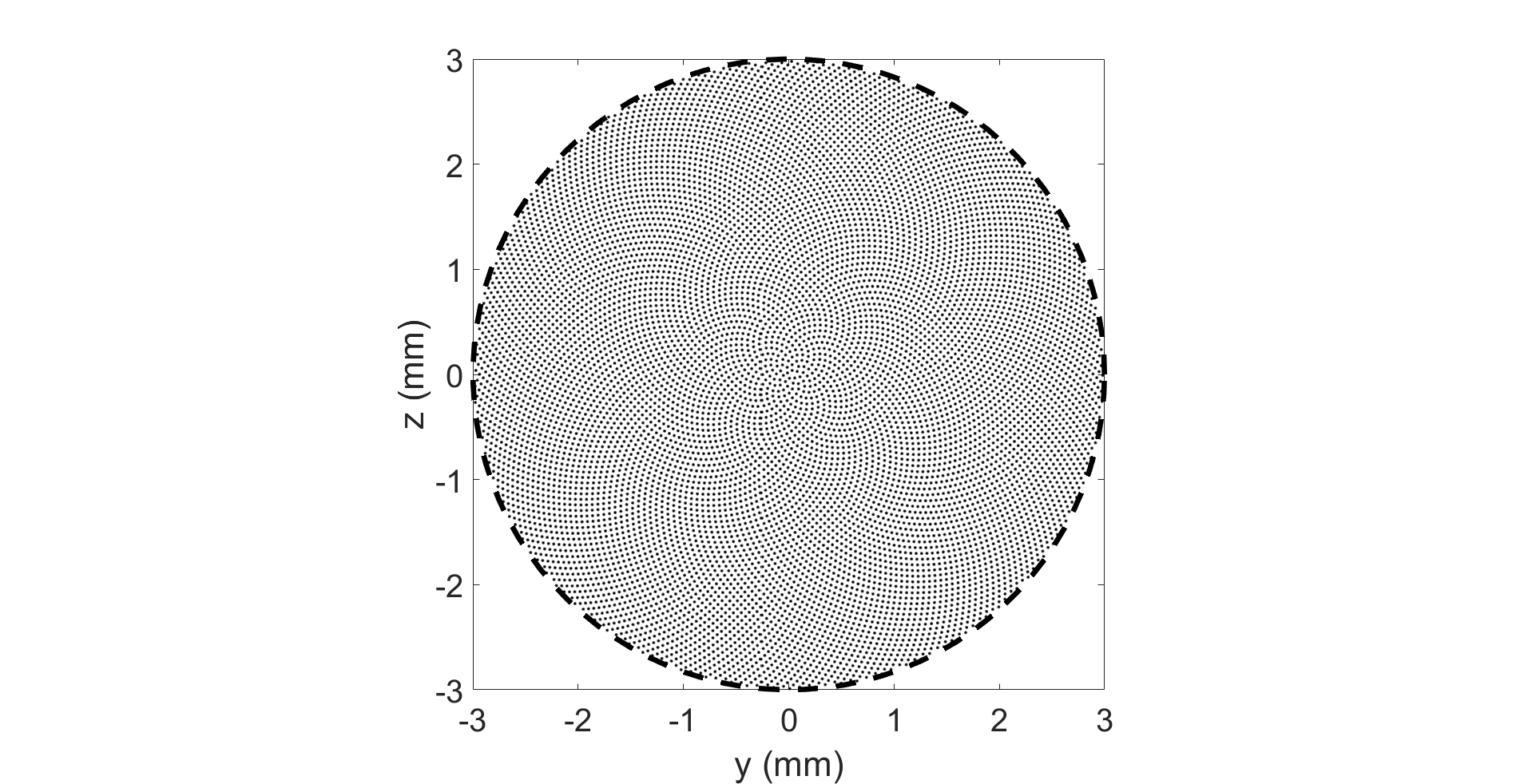 Figure S2: Uniform particle injection starting location at system inlet for Lagrangian simulations.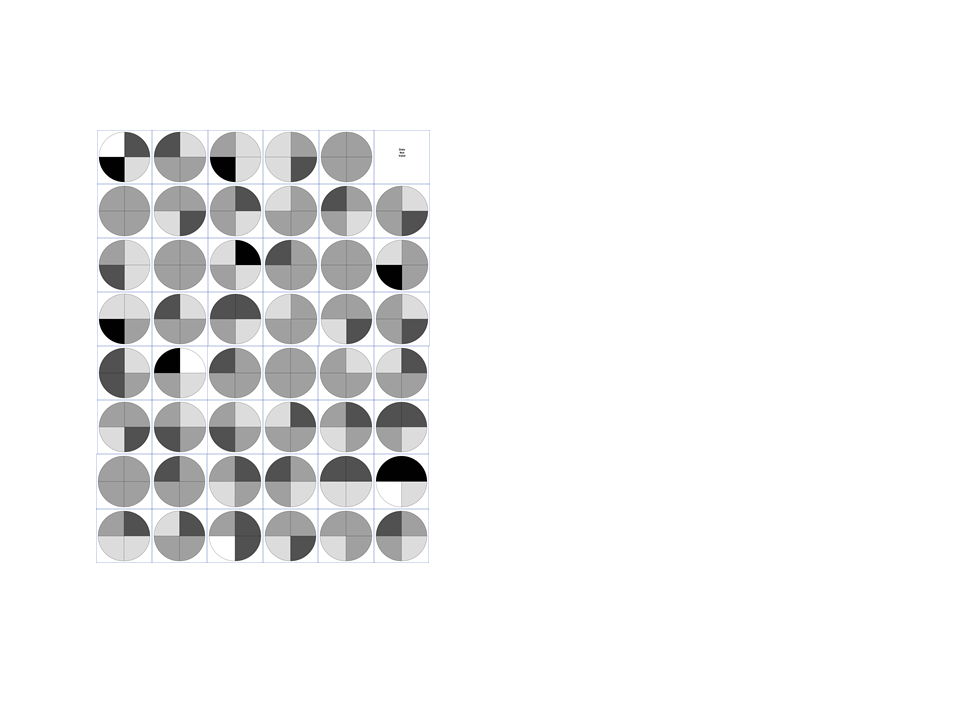 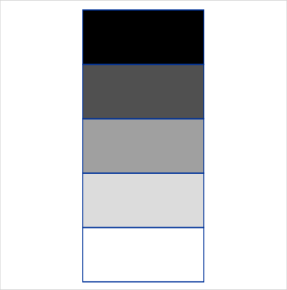 Figure S3: Particle deposition uniformity across cell culture inserts for 3.3µm MMAD particles (Run #1) in four equal area quadrants expressed as percent of mean. The eight channels are from the bottom to top with airflow moving from left to right while the columns (A-F) are from left to right. “N/A” designates sample not made available. 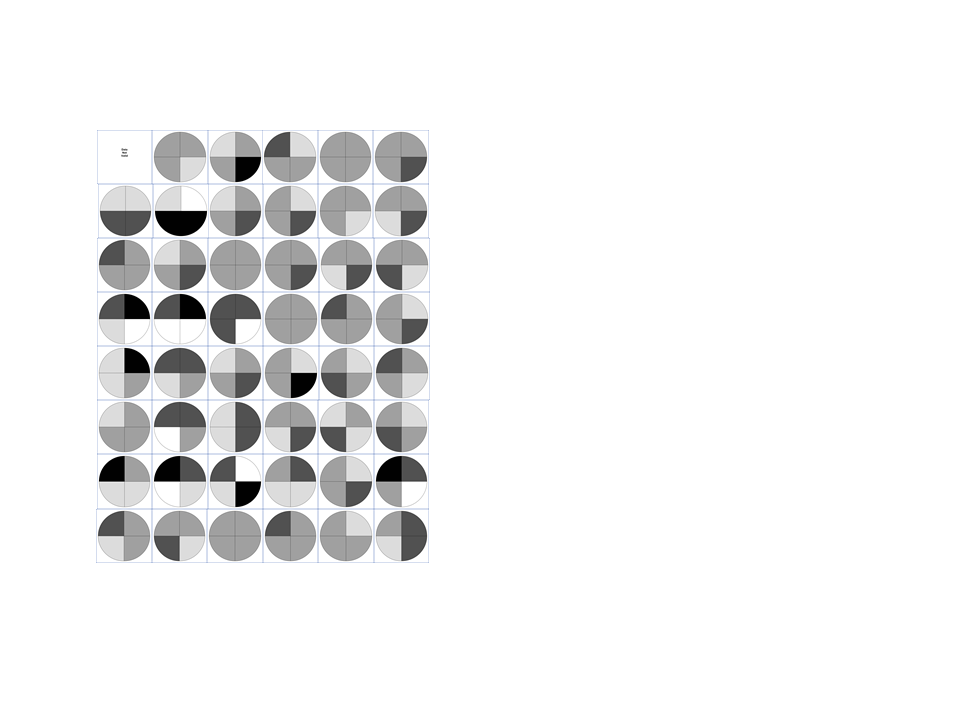 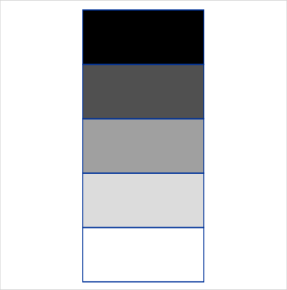 Figure S4: Particle deposition uniformity across cell culture inserts for 3.3µm MMAD particles (Run #2) in four equal area quadrants expressed as percent of mean. The eight channels are from the bottom to top with airflow moving from left to right while the columns (A-F) are from left to right. “N/A” designates sample not made available.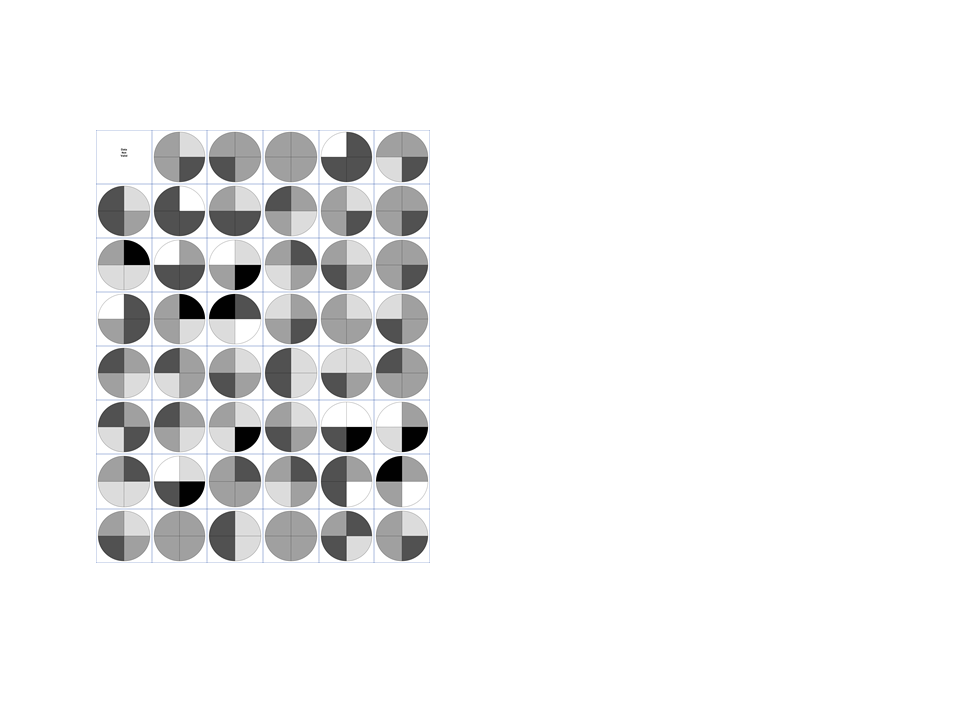 Figure S5: Particle deposition uniformity across cell culture inserts for 3.3µm MMAD particles (Run #3) in four equal area quadrants expressed as percent of mean. The eight channels are from the bottom to top with airflow moving from left to right while the columns (A-F) are from left to right. “N/A” designates sample not made available.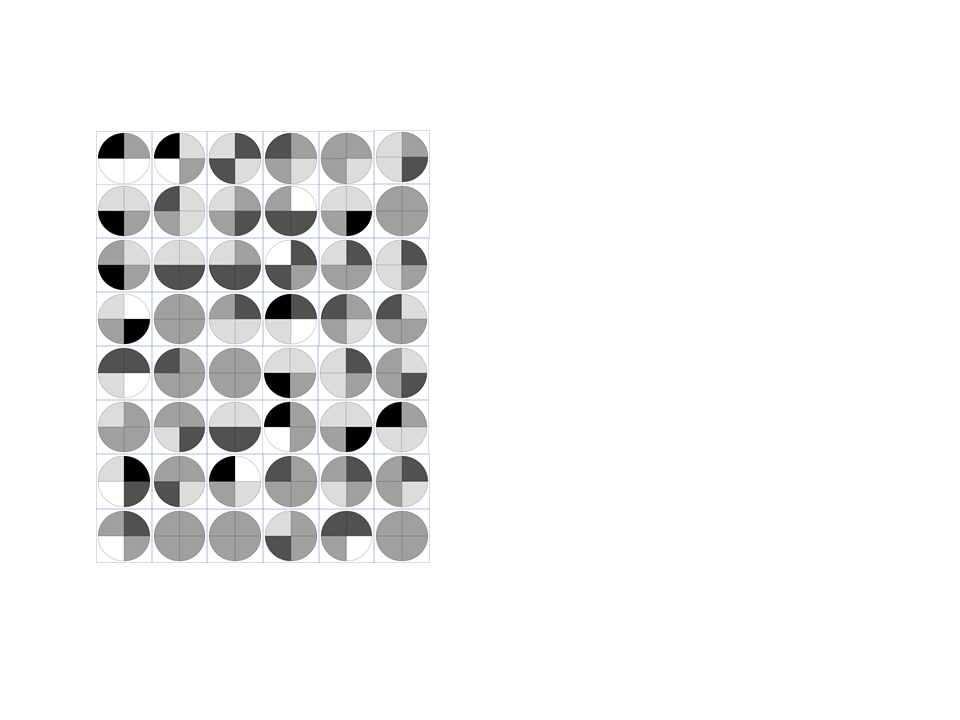 Figure S6: Particle deposition uniformity across cell culture inserts for 2.2µm MMAD particles (Run #1) in four equal area quadrants expressed as percent of mean. The eight channels are from the bottom to top with airflow moving from left to right while the columns (A-F) are from left to right.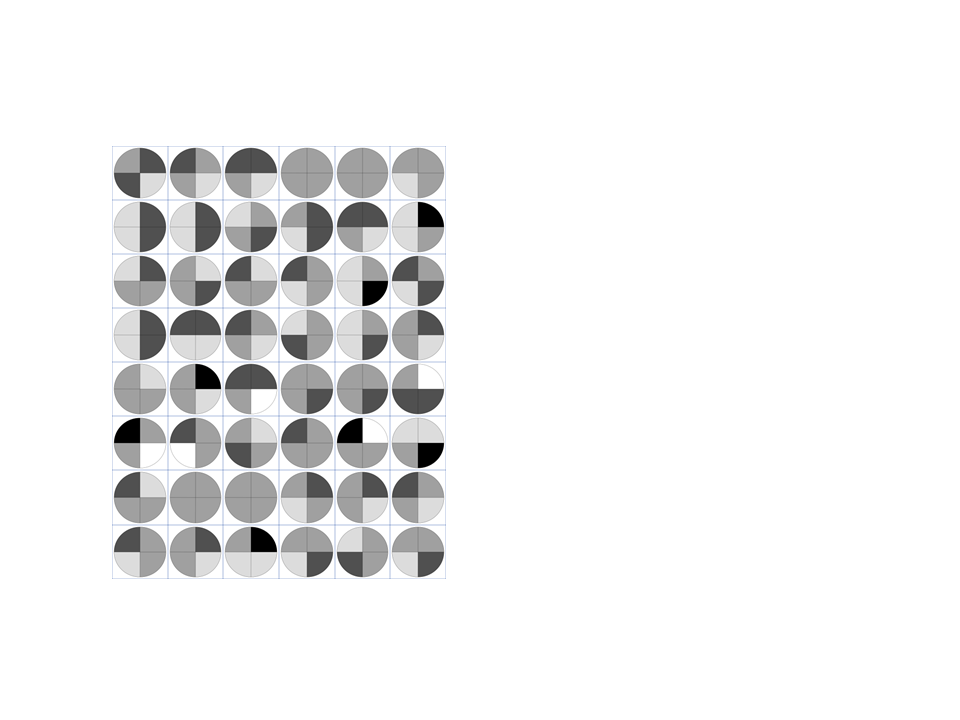 Figure S7: Particle deposition uniformity across cell culture inserts for 2.2µm MMAD particles (Run #2) in four equal area quadrants expressed as percent of mean. The eight channels are from the bottom to top with airflow moving from left to right while the columns (A-F) are from left to right.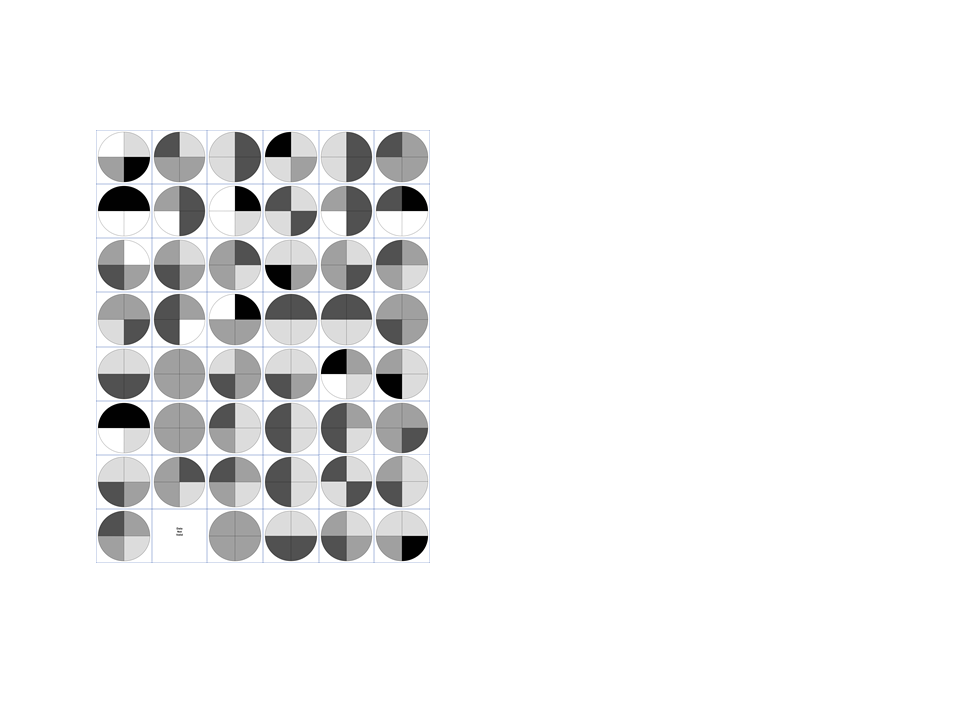 Figure S8: Particle deposition uniformity across cell culture inserts for 2.2µm MMAD particles (Run #3) in four equal area quadrants expressed as percent of mean. The eight channels are from the bottom to top with airflow moving from left to right while the columns (A-F) are from left to right. “N/A” designates sample not made available.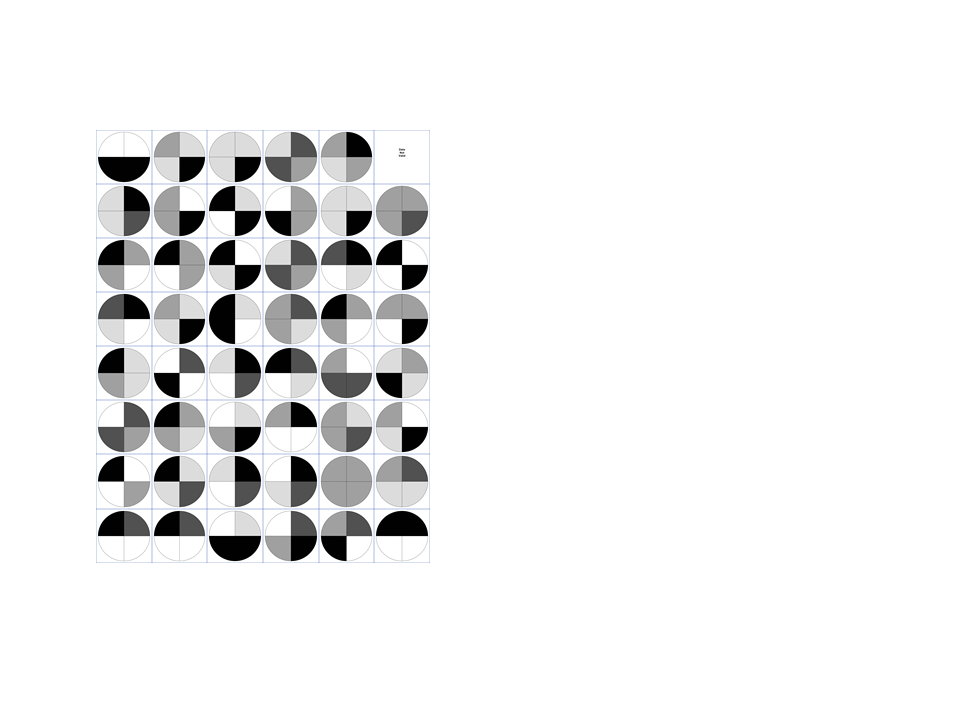 Figure S9: Particle deposition uniformity across cell culture inserts for 1.1µm MMAD particles (Run #1) in four equal area quadrants expressed as percent of mean. The eight channels are from the bottom to top with airflow moving from left to right while the columns (A-F) are from left to right. “N/A” designates sample not made available.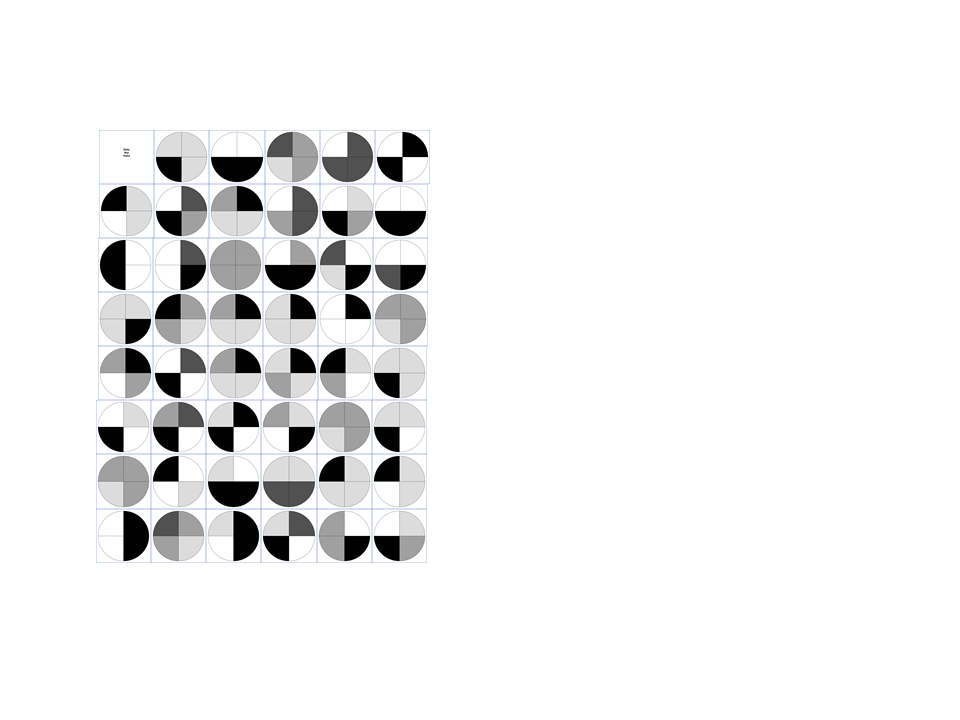 Figure S10: Particle deposition uniformity across cell culture inserts for 1.1µm MMAD particles (Run #2) in four equal area quadrants expressed as percent of mean. The eight channels are from the bottom to top with airflow moving from left to right while the columns (A-F) are from left to right. “N/A” designates sample not made available.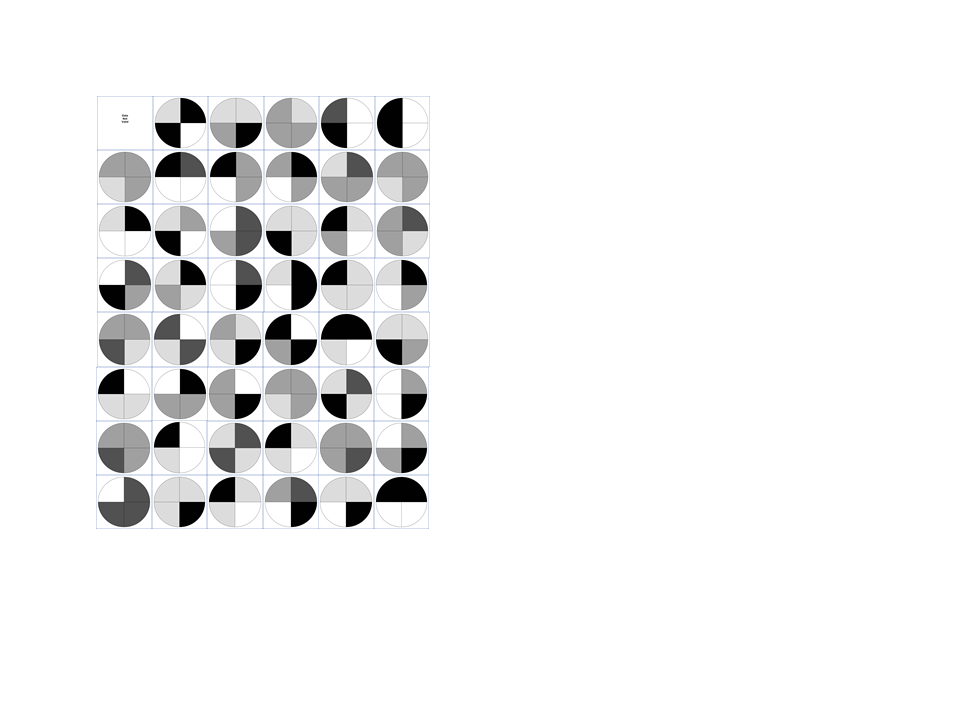 Figure S11: Particle deposition uniformity across cell culture inserts for 1.1µm MMAD particles (Run #3) in four equal area quadrants expressed as percent of mean. The eight channels are from the bottom to top with airflow moving from left to right while the columns (A-F) are from left to right. “N/A” designates sample not made available.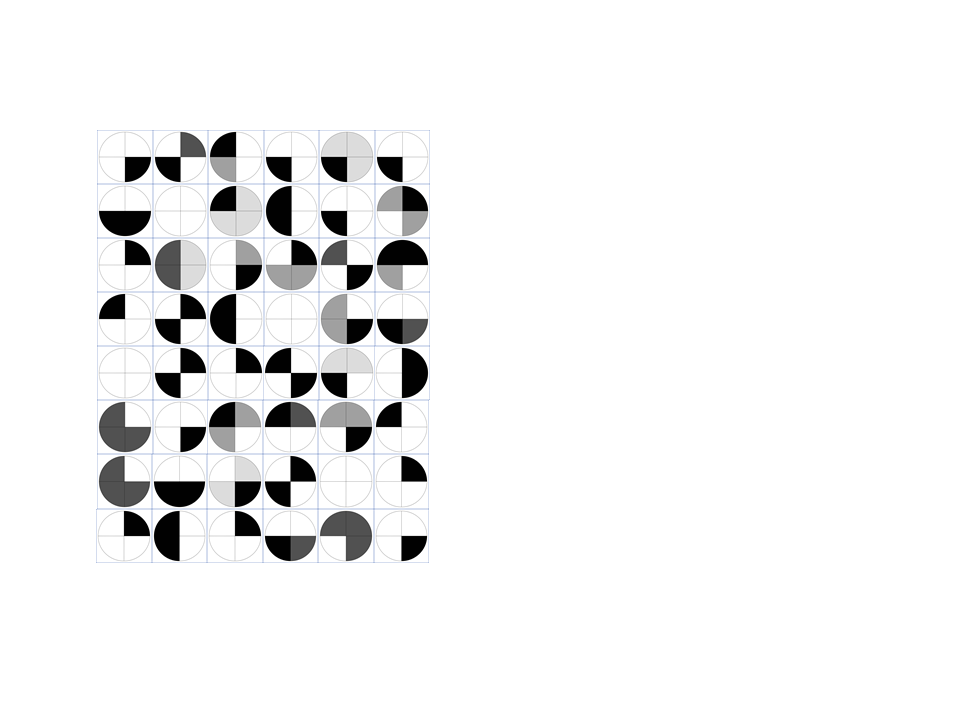 Figure S12: Particle deposition uniformity across cell culture inserts for 0.51µm MMAD particles (Run #1) in four equal area quadrants expressed as percent of mean. The eight channels are from the bottom to top with airflow moving from left to right while the columns (A-F) are from left to right.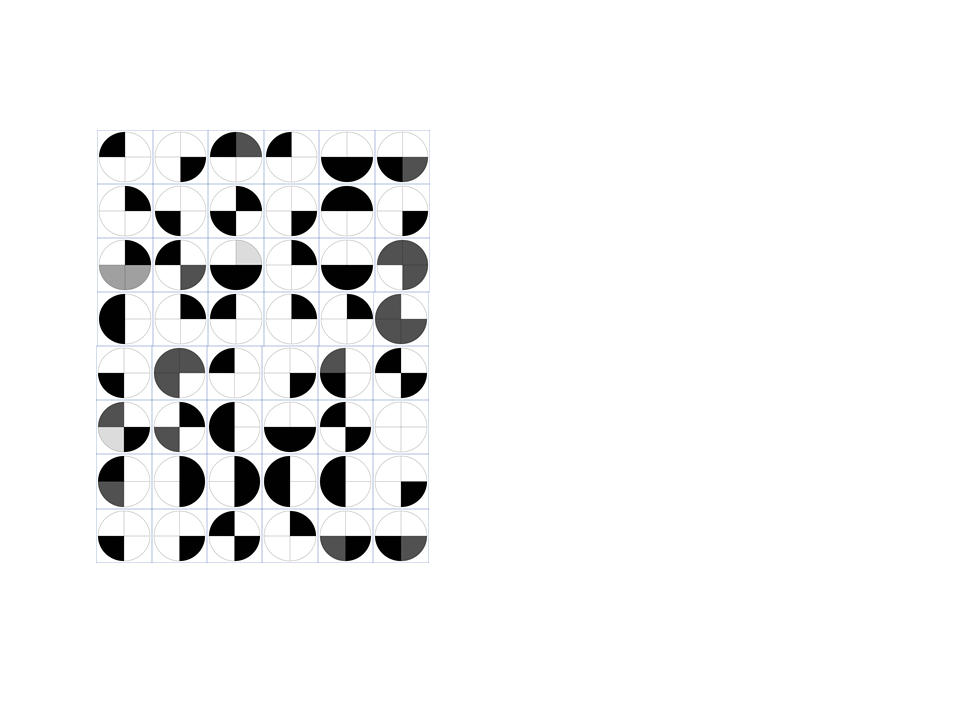 Figure S13: Particle deposition uniformity across cell culture inserts for 0.51µm MMAD particles (Run #2) in four equal area quadrants expressed as percent of mean. The eight channels are from the bottom to top with airflow moving from left to right while the columns (A-F) are from left to right.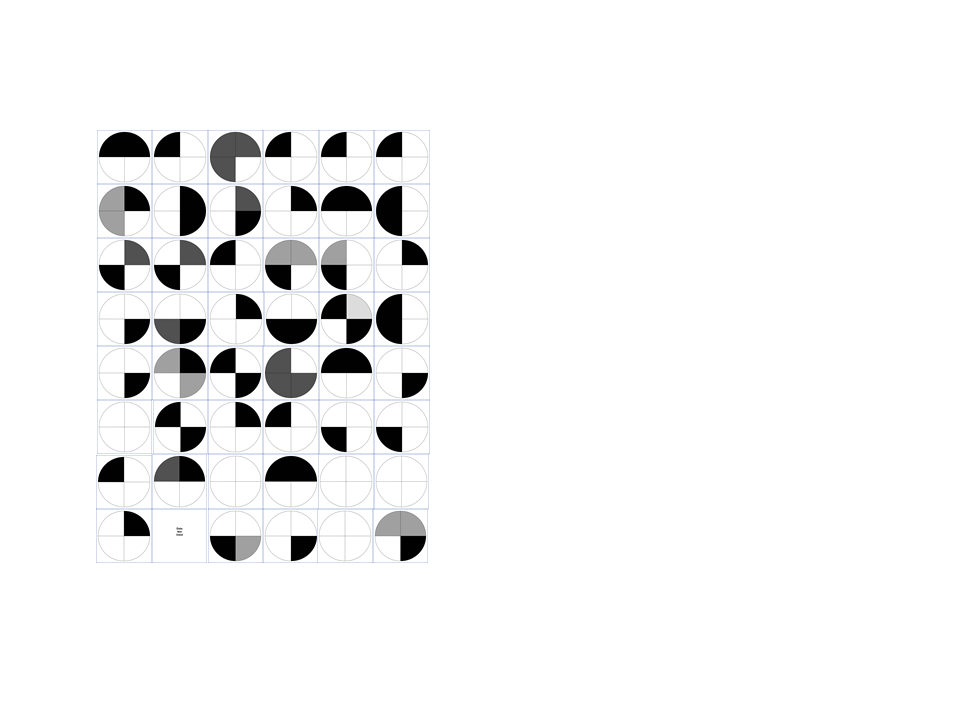 Figure S14: Particle deposition uniformity across cell culture inserts for 0.51µm MMAD particles (Run #3) in four equal area quadrants expressed as percent of mean. The eight channels are from the bottom to top with airflow moving from left to right while the columns (A-F) are from left to right. “N/A” designates sample not made available.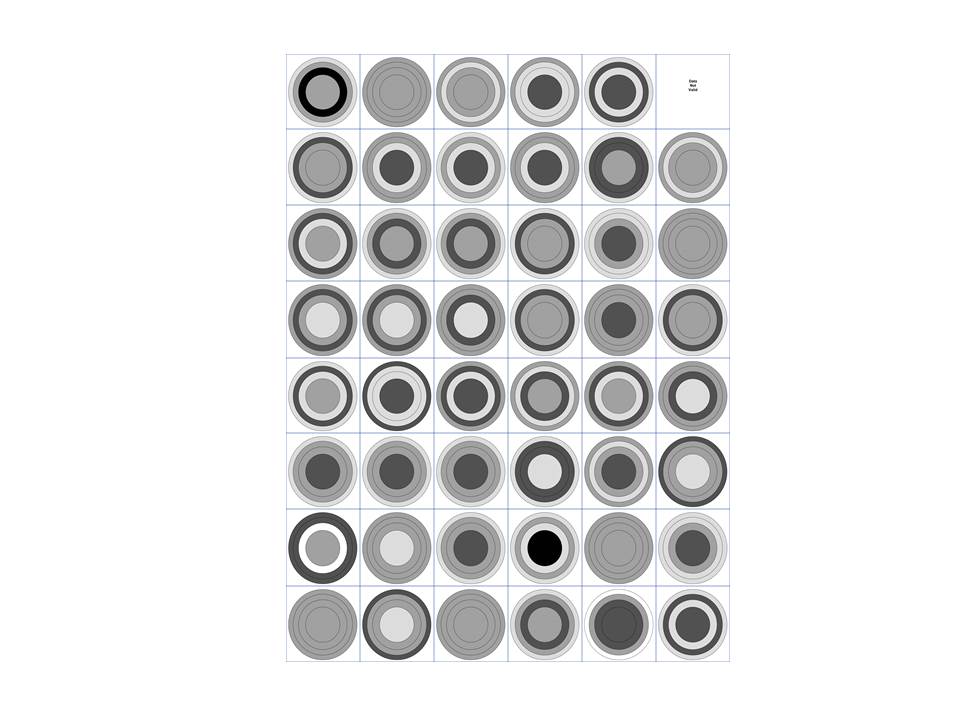 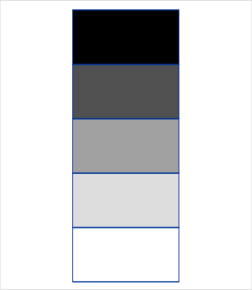 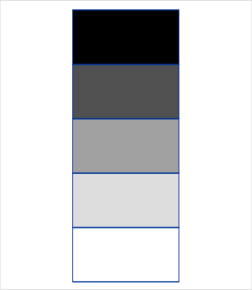 Figure S15: Particle deposition uniformity across cell culture inserts for 3.3µm MMAD particles (Run #1) in a circle and 3 rings with equal area expressed as percent of mean. The eight channels are from the bottom to top with airflow moving from left to right while the columns (A-F) are from left to right. “N/A” designates sample not made available.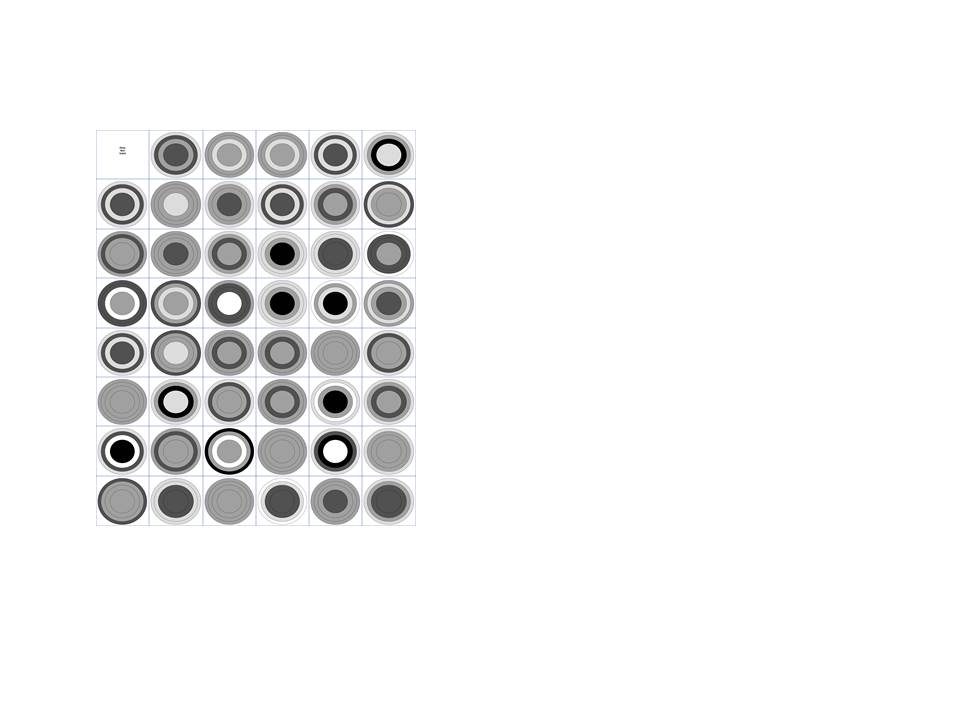 Figure S16: Particle deposition uniformity across cell culture inserts for 3.3µm MMAD particles (Run #2) in a circle and 3 rings with equal area expressed as percent of mean. The eight channels are from the bottom to top with airflow moving from left to right while the columns (A-F) are from left to right. “N/A” designates sample not made available.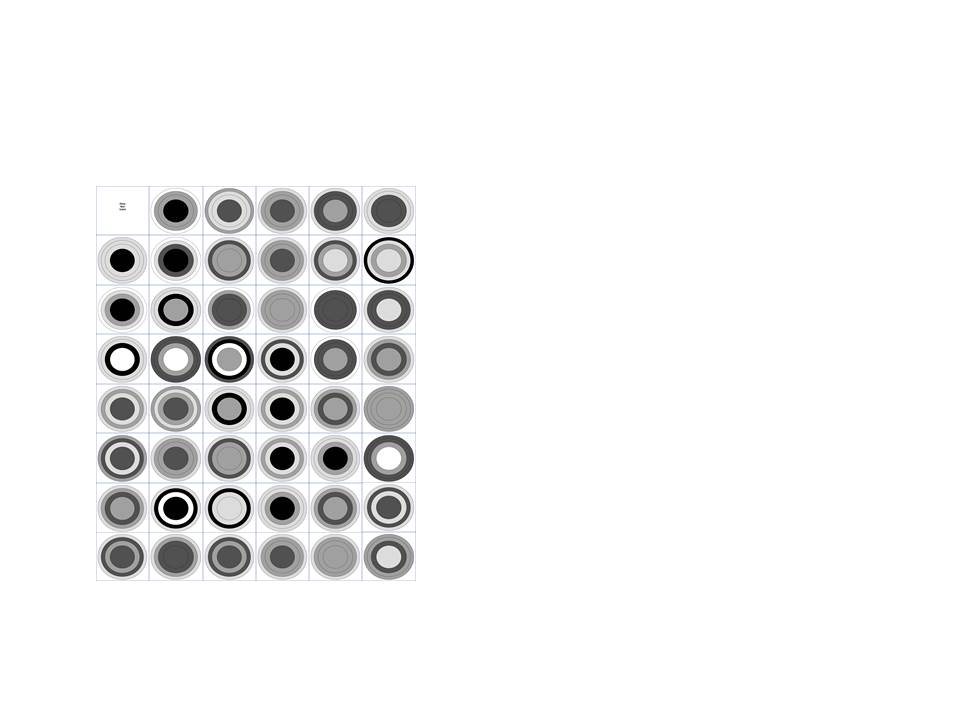 Figure S17: Particle deposition uniformity across cell culture inserts for 3.3µm MMAD particles (Run #3) in a circle and 3 rings with equal area expressed as percent of mean. The eight channels are from the bottom to top with airflow moving from left to right while the columns (A-F) are from left to right. “N/A” designates sample not made available.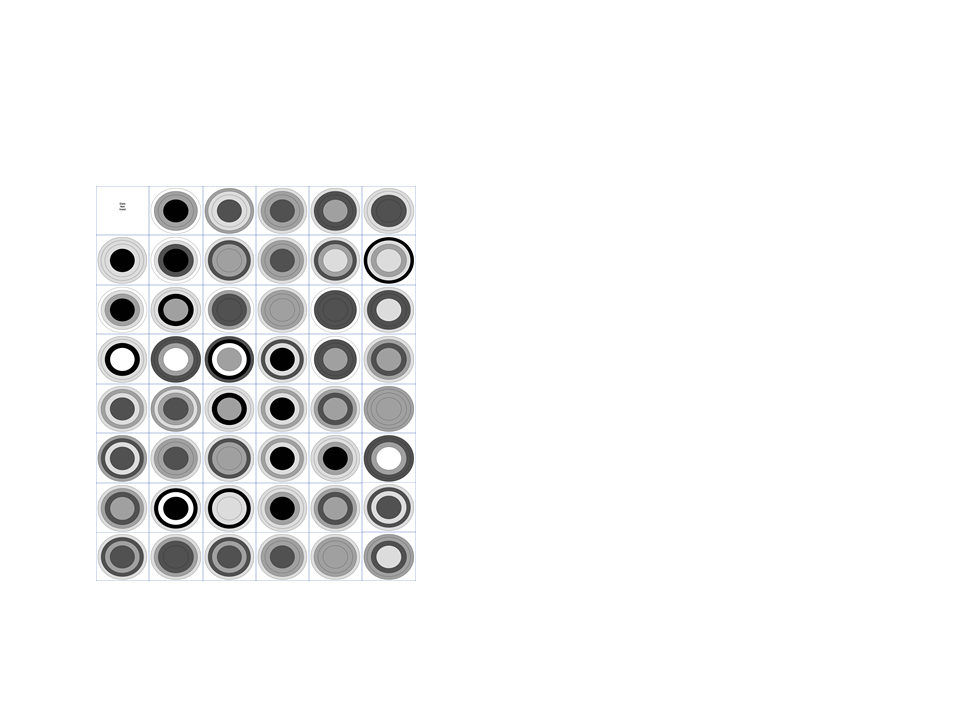 Figure S18: Particle deposition uniformity across cell culture inserts for 2.2µm MMAD particles (Run #1) in a circle and 3 rings with equal area expressed as percent of mean. The eight channels are from the bottom to top with airflow moving from left to right while the columns (A-F) are from left to right. “N/A” designates sample not made available.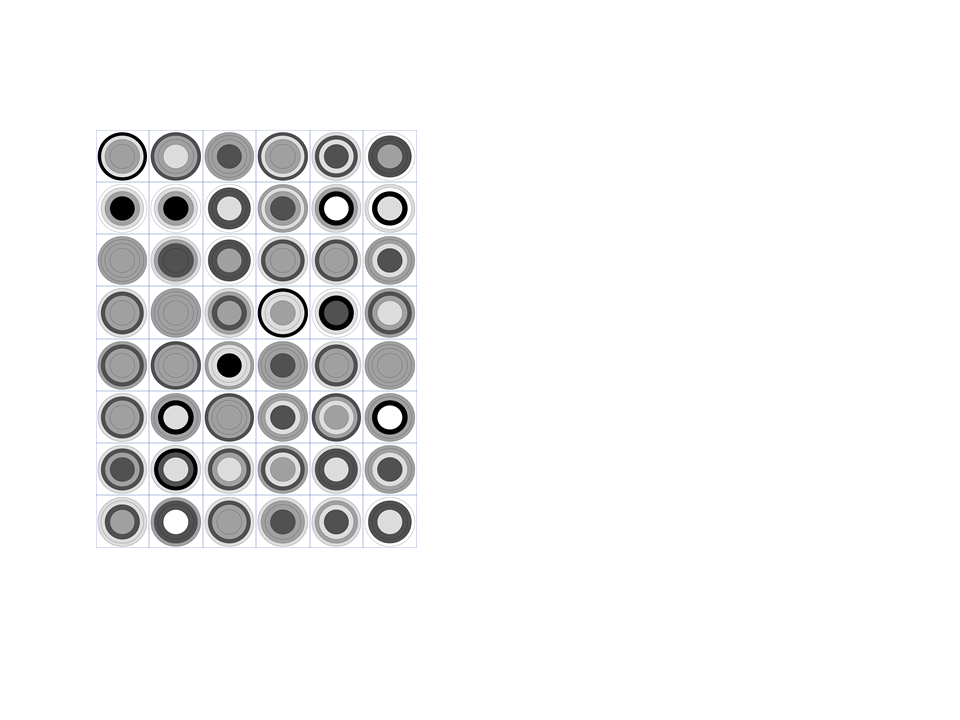 Figure S19: Particle deposition uniformity across cell culture inserts for 2.2µm MMAD particles (Run #2) in a circle and 3 rings with equal area expressed as percent of mean. The eight channels are from the bottom to top with airflow moving from left to right while the columns (A-F) are from left to right.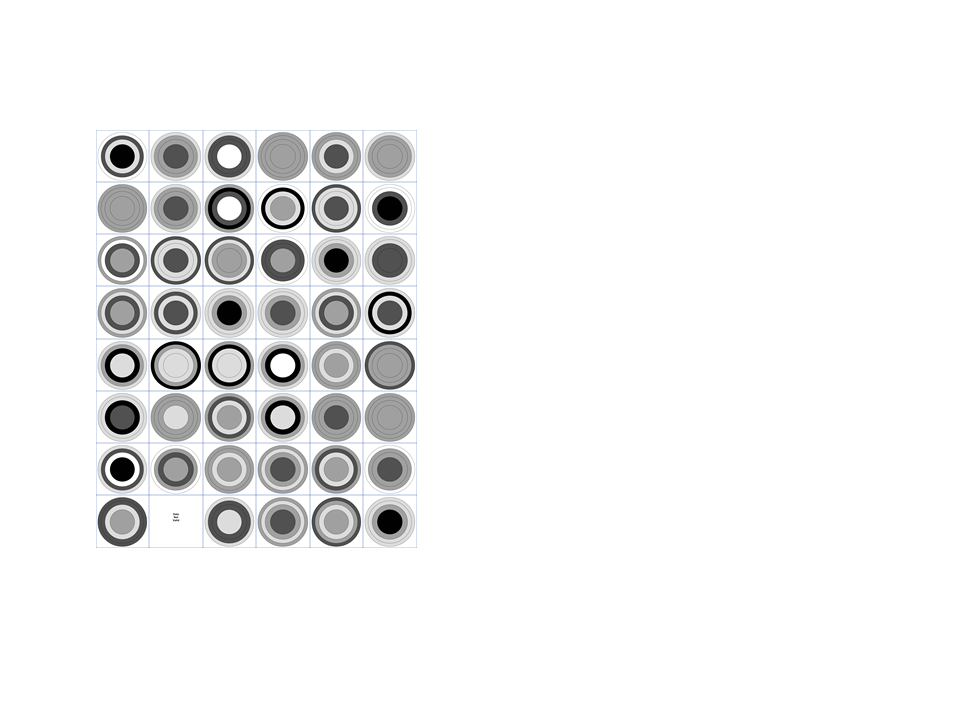 Figure S20: Particle deposition uniformity across cell culture inserts for 2.2µm MMAD particles (Run #3) in a circle and 3 rings with equal area expressed as percent of mean. The eight channels are from the bottom to top with airflow moving from left to right while the columns (A-F) are from left to right. “N/A” designates sample not made available.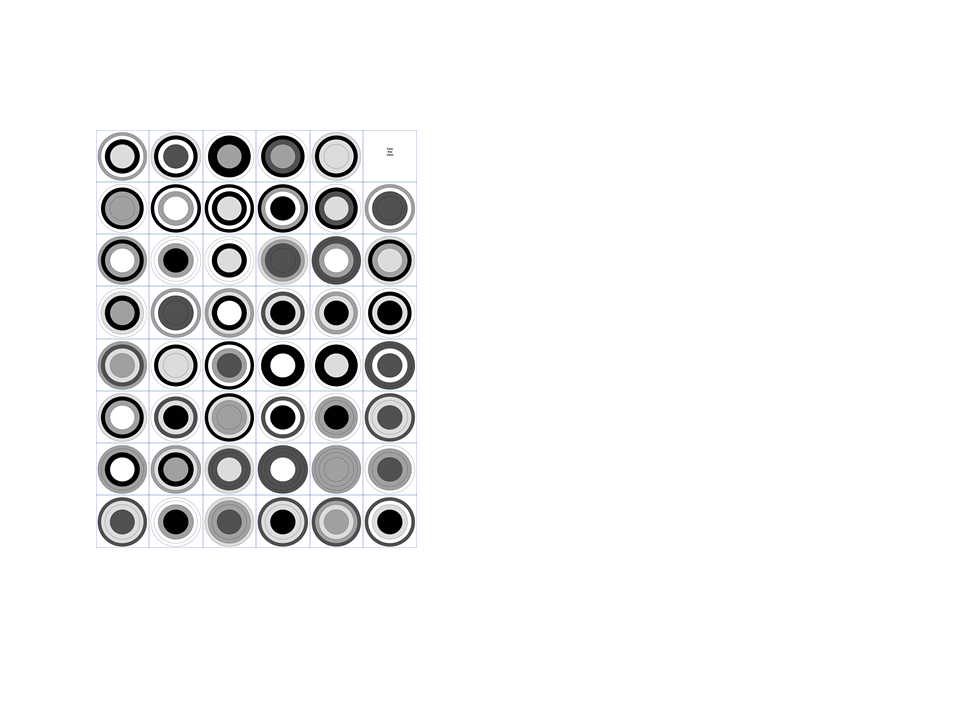 Figure S21: Particle deposition uniformity across cell culture inserts for 1.1µm MMAD particles (Run #1) in a circle and 3 rings with equal area expressed as percent of mean. The eight channels are from the bottom to top with airflow moving from left to right while the columns (A-F) are from left to right. “N/A” designates sample not made available.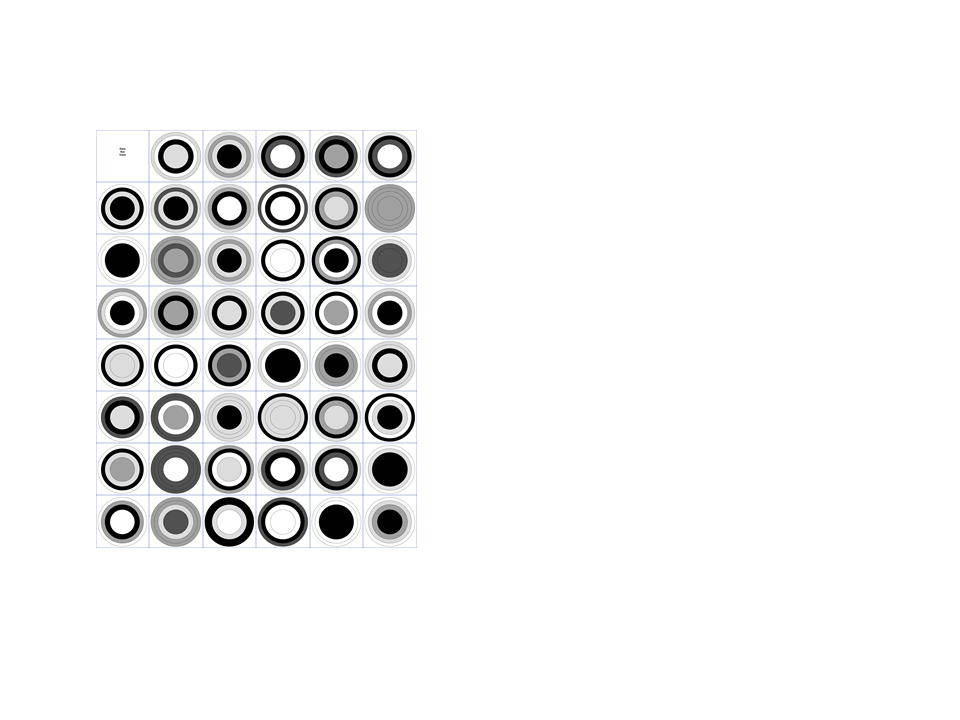 Figure S22: Particle deposition uniformity across cell culture inserts for 1.1µm MMAD particles (Run #2) in a circle and 3 rings with equal area expressed as percent of mean. The eight channels are from the bottom to top with airflow moving from left to right while the columns (A-F) are from left to right. “N/A” designates sample not made available.
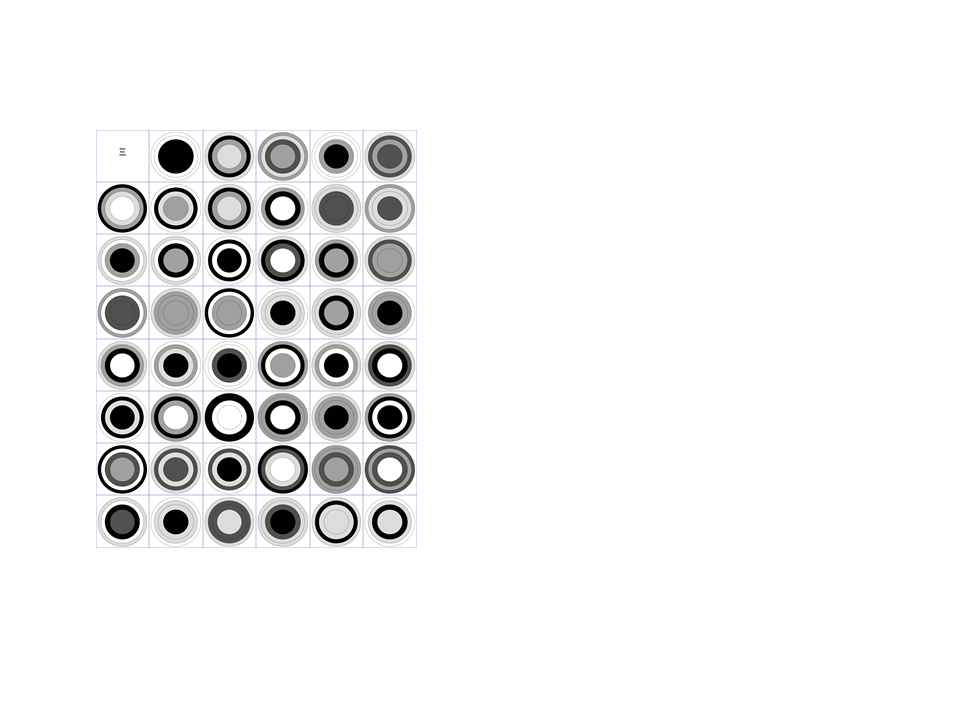 Figure S23: Particle deposition uniformity across cell culture inserts for 1.1µm MMAD particles (Run #3) in a circle and 3 rings with equal area expressed as percent of mean. The eight channels are from the bottom to top with airflow moving from left to right while the columns (A-F) are from left to right. “N/A” designates sample not made available.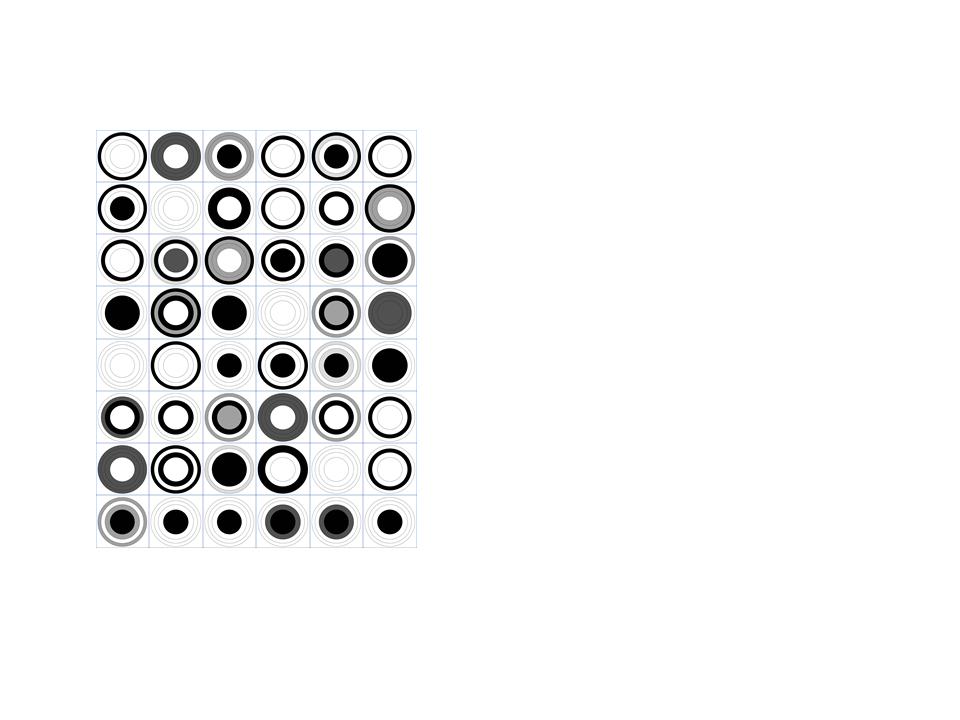 Figure S24: Particle deposition uniformity across cell culture inserts for 0.51µm MMAD particles (Run #1) in a circle and 3 rings with equal area expressed as percent of mean. The eight channels are from the bottom to top with airflow moving from left to right while the columns (A-F) are from left to right.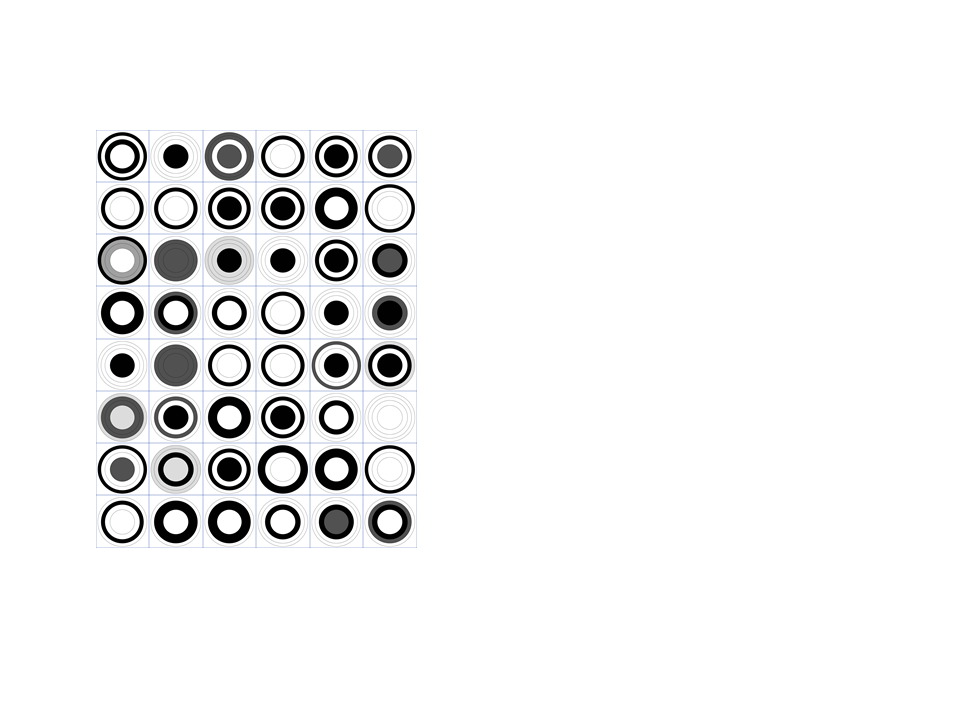 Figure S25: Particle deposition uniformity across cell culture inserts for 0.51µm MMAD particles (Run #2) in a circle and 3 rings with equal area expressed as percent of mean. The eight channels are from the bottom to top with airflow moving from left to right while the columns (A-F) are from left to right.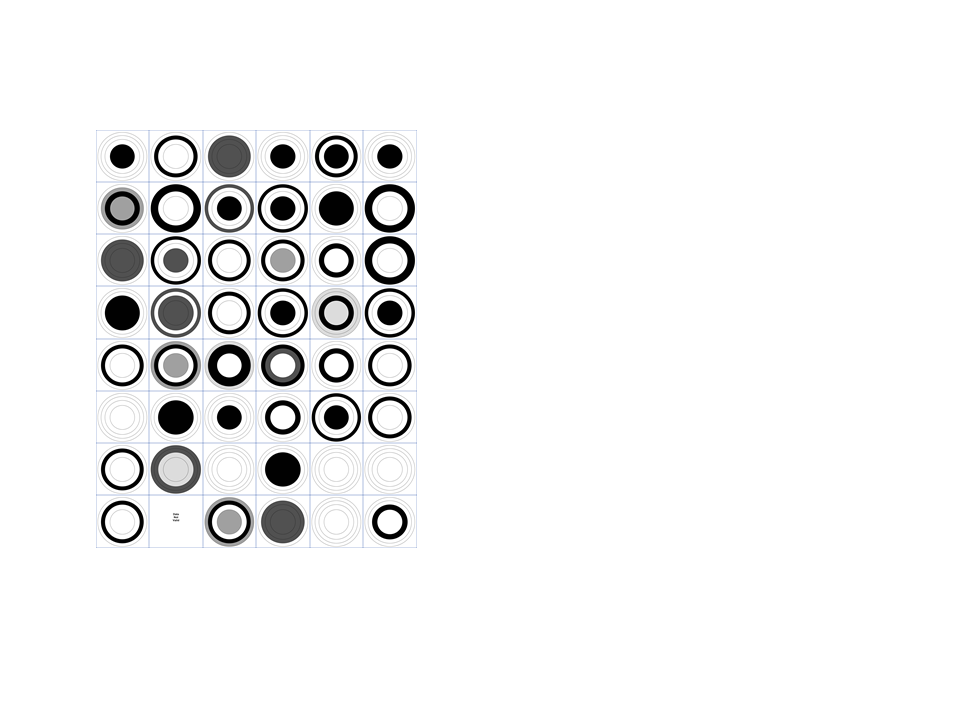 Figure S26: Particle deposition uniformity across cell culture inserts for 0.51µm MMAD particles (Run #3) in a circle and 3 rings with equal area expressed as percent of mean. The eight channels are from the bottom to top with airflow moving from left to right while the columns (A-F) are from left to right. “N/A” designates sample not made available.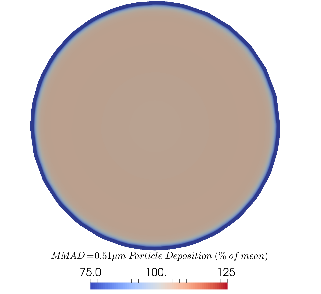 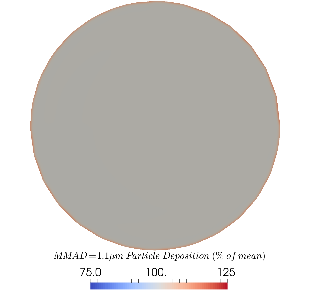 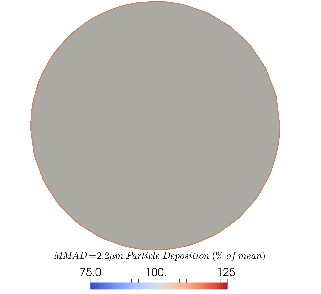 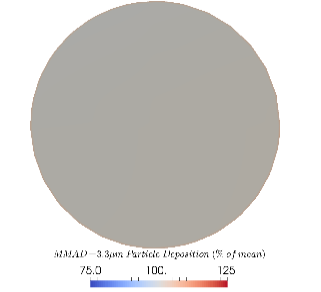 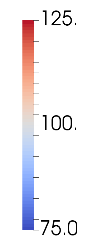 Figure S27.  Eulerian CFD predicted particle deposition uniformity expressed as percent of mean, for different particle diameters from left to right (first = 0.51, second = 1.1, third = 2.2 and fourth = 3.3µm MMAD) for the fourth cell culture insert in a row. (Eq. S1)…(Eq. S2)(Eq. S3)(Eq. S4)…(Eq. S5)